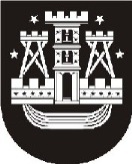 KLAIPĖDOS MIESTO SAVIVALDYBĖS ADMINISTRACIJAKlaipėdos miesto savivaldybės administracija parengė Klaipėdos miesto savivaldybės tarybos 2022 m. balandžio 19 d. sprendimo projektą Nr. T1-111 „Dėl leidimo nuomotis transporto priemones“ (toliau – Sprendimo projektas).Klaipėdos miesto savivaldybės tarybos Finansų ir ekonomikos bei Sveikatos ir socialinių reikalų komitetuose buvo pateikti prašymai pateikti papildomą informaciją, susijusią su Sprendimo projektu.Finansų ir ekonomikos komiteto prašymas – pateikti elektromobilių įsigijimo alternatyvius variantus - kiek kainuotų įsigyti elektromobilius nuosavybės teise ir kiek kainuoja įsigyti pagal veiklos nuomos sutartį.4 elektromobilių įsigijimo alternatyvų palyginimas.Įsigyjant transporto priemones nuosavybės teise būtina iš karto sumokėti visą įsigijimo kainą.Taip pat biudžetinės įstaigos negali įsigyti turto pagal finansinės nuomos (lizingo) sutartis, tai numato Lietuvos Respublikos biudžeto sandaros įstatymas:101 straipsnis. Biudžetinių įstaigų skolinimasisBiudžetinės įstaigos savo vardu negali prisiimti jokių skolinių įsipareigojimų pagal įsipareigojamuosius skolos dokumentus, įskaitant paskolos, finansinės nuomos (lizingo) sutartis, bet jomis neapsiribojant.Sveikatos ir socialinių reikalų komiteto prašymas – pateikti informaciją apie savivaldybės mero naudojamą tarnybinį automobilį ir galimybę savivaldybės tarybos nariams nuomotis transporto priemones iš skiriamų išmokų.Klaipėdos miesto savivaldybės merui šiuo metu yra priskirtas tarnybinis lengvasis automobilis VOLVO S90. Šį automobilį Savivaldybės administracija nuomoja pagal veiklos nuomos sutartį. Esant poreikiui ir būtinybei šis automobilis gali būti naudojamas ir Savivaldybės administracijos ar Savivaldybės tarybos ir mero sekretoriato poreikiams.Vadovaujantis Klaipėdos miesto savivaldybės tarybos veiklos reglamento 11.4.4 papunkčiu, Savivaldybės tarybos nariui skiriama išmoka gali būti naudojama Tarybos nario veiklai naudojamos transporto priemonės nuomai, išskyrus išperkamąją nuomą, eksploatavimui, techniniam aptarnavimui, remontui, draudimui, taksi paslaugoms, viešojo transporto bilietų įsigijimui, automobilio statymo išlaidomsEdvardas Simokaitis, tel. (8 46) 39 60 36, el. p. edvardas.simokaitis@klaipeda.lt Klaipėdos miesto savivaldybės merui Vytautui Grubliauskui 2022-04-27Nr.TAS-98Klaipėdos miesto savivaldybės merui Vytautui Grubliauskui Klaipėdos miesto savivaldybės merui Vytautui Grubliauskui DĖL 2022-04-19 sprendimo projekto nr. t1-111DĖL 2022-04-19 sprendimo projekto nr. t1-111DĖL 2022-04-19 sprendimo projekto nr. t1-111DĖL 2022-04-19 sprendimo projekto nr. t1-111DĖL 2022-04-19 sprendimo projekto nr. t1-111Veiklos nuomos sutartis, 60 mėn. laikotarpiuiĮsigijimas nuosavybės teiseVieno elektromobilio kaina, Eur su PVM3650035000 - 40000Keturių elektromobilių kaina, Eur su PVM146000140000 - 160000Techninio aptarnavimo išlaidos 60 mėn. laikotarpiui––––7500Keturių elektromobilių kaina su techniniu aptarnavimu, Eur su PVM146 000147500 - 167500Savivaldybės administracijos direktorius                                  Gintaras Neniškis